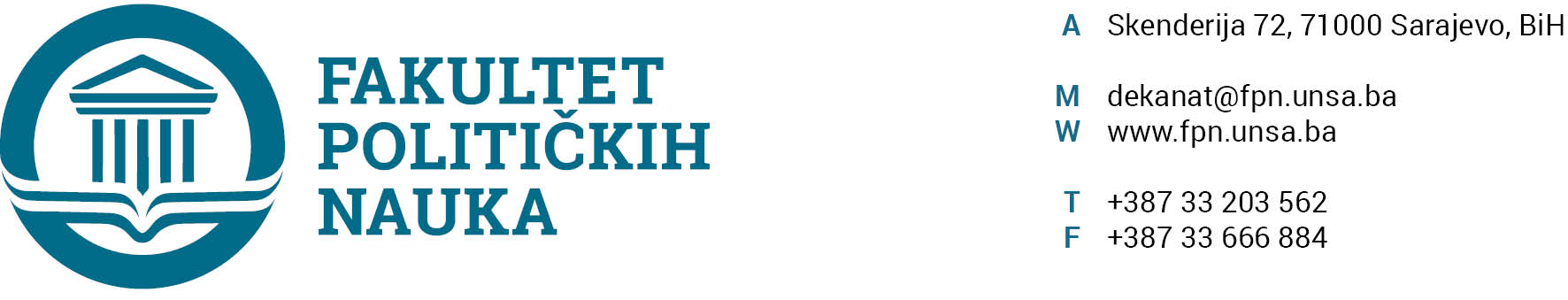 UNIVERZITET U SARAJEVUODSJEK SIGURNOSNE I MIROVNE STUDIJEZAPISNIK SA SEDME REDOVNE SJEDNICE ODSJEKA ODRŽANE 28.05.2020. GODINEPrisutni: Prof.dr. Nerzuk Ćurak, Prof.dr. Haris Cerić, Prof.dr. Mirza Smajić, prof.dr. Zlatan Bajramović, Prof.dr. Zarije Seizović, doc. dr. Emir Vajzović, Prof.dr. Vlado Azinović, Prof. dr. Emir Vajzović,  V. asst. Veldin Kadić, v. Asst. Selma Ćosić Opravdano odsutni:, Prof.dr. Izet Beridan,  prof. dr. Smail Čekić, Prof.dr. Darvin Lisica, prof. dr. Sead TurčaloUsvojen je slijedeći DNEVNI RED:Master studij 4+1/3+2 a) Prijave temab) IzvještajiTekuća pitanjaZAKLJUČCI:Ad1. Master studij (3+2) i (4+1)1.1. Izvještaj o ocjeni magistarskih radovaOdsjek je jednoglasno usvojio Izvještaje Komisija za ocjenu i odbranu završnih radova na master studiju (3+2) i (4+1) Odsjeka sigurnosnih i mirovnih studija. Odsjek navedene Izvještaje upućuje Vijeću Fakulteta na usvajanje.(Spisak Izvještaja sa prijedlozima datuma odbrana u prilogu zapisnika).1.2. Prijave tema magistarskih radovaOdsjek je prihvatio listu tema sa kandidatima, mentorima i komisijama za ocjenu i odbranu prijavljenih master teza (3+2) i (4+1) i uputio Vijeću Fakulteta na razmatranje. (Spisak tema sa komisijama u prilogu zapisnika).Ad2. Tekuća pitanja:Pod ovom tačkom dnevnog reda nije bilo rasprave. Sarajevo, 28.05 .2020. godineZapisničar,                                                                                                   Šef OdsjekaV.asst. mr. Veldin Kadić                                                             Prof.dr. Mirza Smajić 